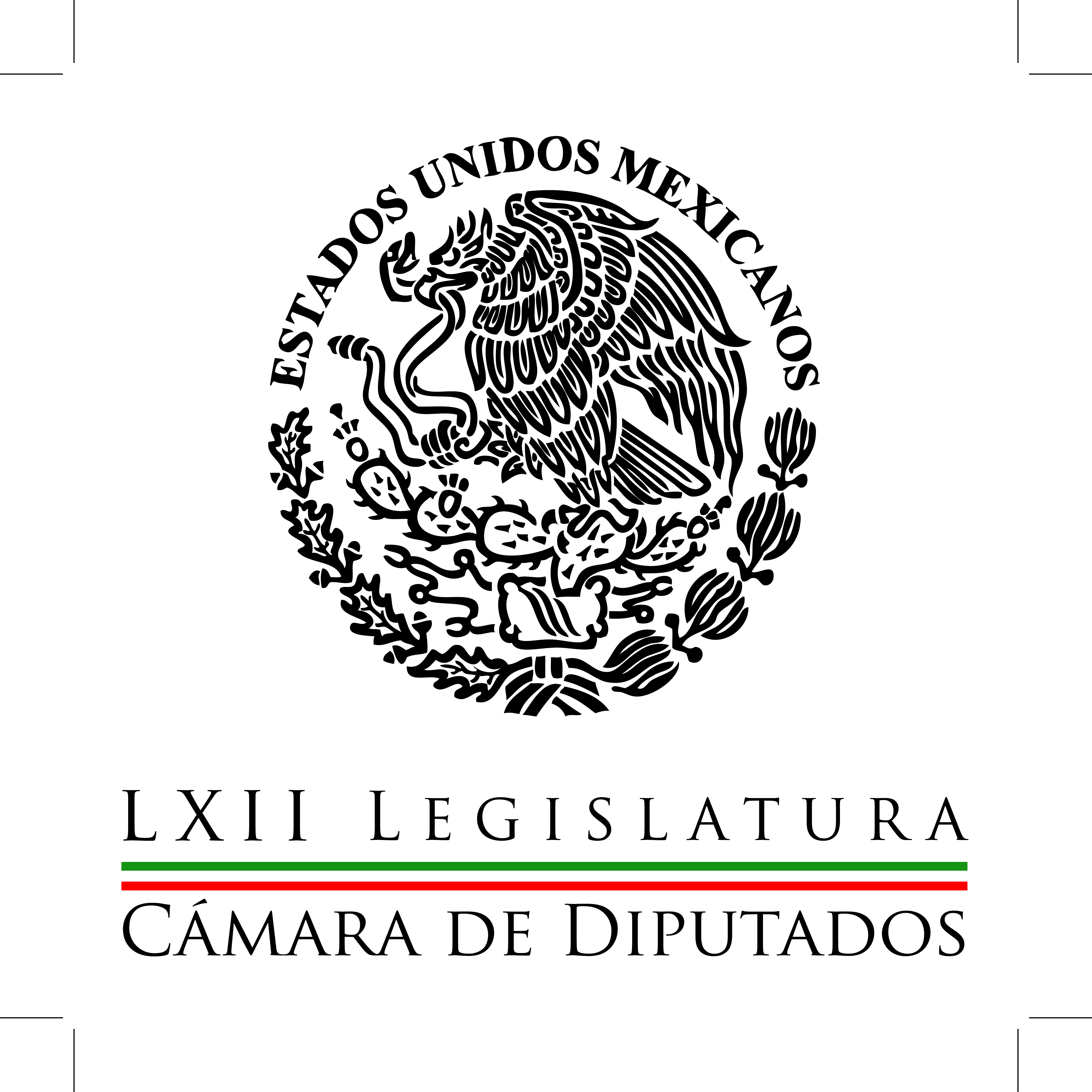 Carpeta InformativaPrimer CorteResumen: Piden aplicar reformas para evitar caída de la economía  Sigue la polémica por supuestos bonos para legisladoresDestaca Presidencia los beneficios de la Reforma Energética Peña Nieto promulgará la Reforma Energética  Joaquín López-Dóriga: El presidente Peña promulgará Reforma Energética Sergio Sarmiento: Legislación secundaria en materia de energía Martín Carmona: OCDE ve impulso estable en las principales economías del mundo 11 de agosto de 2014TEMA(S): Trabajo LegislativoFECHA: 11/08/14HORA: 06:25NOTICIERO: Fórmula Detrás de la NoticiaEMISIÓN: Primer CorteESTACION: 104.1 FMGRUPO: Fórmula0Piden aplicar reformas para evitar caída de la economía  Israel Aldave, reportero: El presidente de la Cámara de Diputados, el panista, José González Morfín, señaló que ante la caída de las expectativas del crecimiento de la economía nacional, es urgente aplicar las reformas recientemente aprobadas, como el caso de la energética, dijo que si bien estos afectos se van a reflejar en al menos dos años, señaló que las normativas generan confianza entre los inversionistas, para que vengan a nuestro país a desarrollar sus capitales para generar empleos y desarrollo. Insert José González Morfín, presidente de la Mesa Directiva de la Cámara de Diputados: “La nueva caída en las expectativas de crecimiento para el país deben encender las luces (inaudible) que con los instrumentos con los que cuenta el Gobierno Federal se tracen las rutas a seguir en los próximos años y se incremente lo más pronto posible las reformas que ha mandado el Congreso de la Unión. Esta semana se da nuevamente un ajuste a la baja en las cifras para el crecimiento del país, ahora la CEPAL ha señalado que México no crecerá en materia económica como lo había señalado la Secretaría de Hacienda”.Reportero: Dijo que ante este oscuro panorama en materia económica el gobierno federal debe hacer una evaluación y considerar nuevas propuestas económicas en el paquete económico de 2015. Duración 1’, nbsg/m. TEMA(S): Trabajo LegislativoFECHA: 11/08/14HORA: 06:05NOTICIERO: Panorama InformativoEMISIÓN: Primer CorteESTACION: 88.9 FMGRUPO: ACIR0Sigue la polémica por supuestos bonos para legisladoresOctavio García, reportero: Rechaza el PRD que los legisladores de sus fracciones parlamentarias en el Senado y la Cámara de Diputados hayan recibido un bono por la aprobación de la Reforma Energética. Insert de Alejandro Sánchez Camacho, secretario general del PRD: “En nuestro partido, en nuestro grupo parlamentario, el PRD no recibimos mochadas por nuestro trabajo parlamentario; se intenta restar autoridad moral y política a nuestro partido y a nuestro grupo parlamentario, pero no nos queda el saco.” Reportero: Es la voz del secretario general del sol azteca, Alejandro Sánchez Camacho, quien sostuvo lo anterior durante la ya la tradicional conferencia que ofrece todos los domingos, donde agregó que es común y ordinario que en los momentos de decisión y relevos en los cargos de los órganos del Congreso de la Unión se generen este tipo de especulaciones. Duración 48’’, nbsg/m. TEMA(S): Trabajo LegislativoFECHA: 11/08/14HORA: 06:22NOTICIERO: Fórmula Detrás de la NoticiaEMISIÓN: Primer CorteESTACION: 104.1 FMGRUPO: Fórmula0Peña Nieto promulgará la Reforma Energética  Ricardo Rocha, conductor: El presidente Enrique Peña Nieto promulgará hoy, al rato, en Palacio Nacional, las leyes secundarias energéticas. La reforma, pues. Sara Pablo, reportera: Una vez que el Congreso concluyó el proceso legislativo de la legislación secundaria en materia energética, todo está listo para que este lunes, el presidente Enrique Peña Nieto, encabece la promulgación de estas leyes. En Palacio Nacional, se darán cita los principales actores de esta reforma. Están convocados, por supuesto, los presidentes de las mesas directivas de ambas Cámaras del Congreso, José González Morfín, de diputados, y Raúl Cervantes, del Senado de la República. Además, también fueron convocados los legisladores involucrados en las negociaciones que hemos visto declarar en los últimos días, David Penchyna, senador del PRI, y por parte de la Cámara de Diputados, Juan Bueno Torio y Rubén Camarillo, ambos panistas, además de Marco Bernal, del PRI. Estarán también los coordinadores parlamentarios de ambas Cámaras del Congreso, se trata de la promulgación de la legislación secundaria, que contempla la creación de nuevas leyes, la modificación de 12 ya existentes. Duración 1’29’’, nbsg/m. TEMA(S): Trabajo LegislativoFECHA: 11/08/14HORA: 7:30NOTICIERO: Grupofórmula.comEMISIÓN: Primer Corta ESTACION: onlineGRUPO: Fórmula 0Destaca Presidencia los beneficios de la Reforma Energética Todo está listo para que hoy a las once de la mañana el presidente, Enrique Peña Nieto, promulgue la Reforma Energética, luego de la aprobación del paquete de leyes secundarias aprobadas la semana pasada.Se prevé que al evento asistan los presidentes de la Cámara de Diputados y Senadores y otros legisladores, entre ellos Juan Bueno Torio, Rubén Camarillo y David Penchyna.Al destacar los beneficios de esta reforma, en su página oficial, la Presidencia destaca que la Reforma Energética es una oportunidad histórica para que México aproveche sus recursos energéticos de forma racional, sustentable y con apego a los principios de soberanía nacional, eficiencia económica y utilidad social.La Reforma Energética tiene como finalidad impulsar el apoyo a las familias mexicanas. Se disminuirá el precio de la luz, del gas y de los alimentos, además de crear empleos formales de calidad.El desarrollo socialParte de la renta petrolera se destinará a programas de becas, a la Pensión Universal y a proyectos productivos y de desarrollo tecnológico.El cuidado del medio ambiente, la protección de los trabajadores y el bienestar de la poblaciónSe utilizarán combustibles y tecnologías que emiten menos dióxido de carbono, regulando la seguridad del sector hidrocarburos y haciendo a las empresas corresponsables del bienestar de las comunidades.El aumento de la transparencia en el sector energéticoLos mexicanos conocerán el monto de los recursos que se obtienen por la extracción de petróleo y gas y podrán verificar que se usen para mejorar sus condiciones de vidaLas PyMEs mexicanas gastarán menos en energía; y Pemex y la CFE utilizarán sus recursos para modernizar y asimilar tecnología de vanguardia.La capacidad productiva nacionalAumentaremos la cantidad de recursos energéticos que producimos y exportaremos; además de reducir la dependencia de las importaciones.La renta petroleraEn este rubro, destaca la información que la renta petrolera es la diferencia entre el valor del petróleo y el costo de extraerlo. Sin embargo, para que el estado mexicano pueda aprovechar este hidrocarburo y recibir la renta petrolera, es necesario extraer el petróleo del subsuelo, para lo cual se deben pagar distintos costos como la mano de obra, la renta de la maquinaria que tuvo que emplearse, el costo de la tecnología, y cualquier otro costo financiero.Por ejemplo, si un barril de petróleo puede venderse en 100 dólares, pero el costo para Pemex de extraerlo fue de 20 dólares, entonces la renta petrolera es de 80 dólares por cada barril; es decir, la renta petrolera es igual al valor del barril de petróleo menos el costo de extraerlo.Es claro que si no se hubiera extraído, de nada hubiera servido el petróleo y no se hubiera materializado el beneficio para el país que se conoce como la renta petrolera, por lo que es necesario incurrir en el costo de extracción para recibir el beneficio.La Reforma Energética busca aumentar la renta petrolera que recibimos los mexicanos.La Reforma Energética representa una oportunidad histórica para que México aproveche sus recursos energéticos de forma racional, sustentable y con apego a los principios de soberanía nacional, eficiencia económica y utilidad social.Algunos de los beneficios de la Reforma Energética son: Fomentará el desarrollo económico y social de todos los mexicanos.Bajará el recibo de la luz, el gas natural, el precio de algunos servicios y alimentos.Se crearán 500 mil nuevos empleos formales durante el sexenio y, para 2025, se habrán creado 2.5 millonesCrecerá la renta petrolera y con estos recursos se construirán más escuelas, hospitales, carreteras; se ofrecerán mejores servicios públicos, una parte se destinará a la Pensión Universal, a fortalecer programas de seguridad social y al ahorro de largo plazo, además de becas universitarias y de posgrado.El sector energético será más transparenteTodos los mexicanos tendremos derecho a saber cuánto se les paga a las empresas y qué beneficios aportan.Todas las rondas licitatorias de los contratos serán públicas y transmitidas en tiempo real a través de Internet.El Fondo Mexicano del Petróleo para la Estabilización y el Desarrollo reportará por lo menos una vez al trimestre las cantidades de dinero que transfiera a otros fondos.Las sesiones de la Comisión Nacional de Hidrocarburos y de la Comisión Reguladora de Energía serán transmitidas por Internet.Se protegerá el medio ambiente, la población y los trabajadoresSe creará la Agencia Nacional de Seguridad Industrial y Protección al Medio Ambiente del Sector Hidrocarburos.La utilización del gas natural permitirá mejorar la calidad del aire.El uso de mejor tecnología hará posible extraer petróleo de forma más eficiente y encontrar nuevos yacimientos en menor tiempo.La explotación de recursos naturales deberá cumplir con el criterio de sustentabilidad.Protegerá la industria energética y la soberanía de México Pemex y la CFE seguirán siendo empresas públicas propiedad de todos los mexicanos bajo la figura "Empresas Productivas del Estado".Pemex tendrá la opción de conservar todos los yacimientos que ya explota. Pemex y CFE contarán con una ronda cero. Se dará trato preferencial a empresas mexicanas.Se creará un Fideicomiso Público para Promover el Desarrollo de Proveedores y Contratistas Nacionales de la Industria Energética, el que ofrecerá programas de capacitación, investigación y certificación a las pequeñas y medianas empresas nacionales relacionadas con las actividades petroleras.La industria energética mexicana será más competitiva y eficienteParte de la renta petrolera se destinará a financiar la investigación científica.Se estima que la capacidad de producción petrolera de México aumentará de 2.5 millones de barriles diarios actuales a 3 millones al terminar el sexenio.Se estima que la capacidad de producción de gas natural de México aumentará de 5,700 millones de pies cúbicos diarios actuales a 8,000 millones en 2018.De 2015 a 2019 los precios de las gasolinas y del diésel aumentarán conforme a la inflación pero con topes máximos, y a partir de 2020 su precio será libre.Se ofrecerán programas de capacitación, investigación y certificación a empresas mexicanas.Mediante el Programa Nacional de Infraestructura 2014 – 2018 se invertirán 3.9 billones de pesos en el sector energético.El sector energético seguirá apoyando el desarrollo de MéxicoEl Producto Interno Bruto crecerá 1% adicional en 2018 y 2% en 2025.Se destinará la misma cantidad de la renta petrolera al Presupuesto de Egresos que antes de la reforma. Se construirán, a lo largo del sexenio, 10 mil kilómetros de nuevos gasoductos con una inversión de más de 170 mil millones de pesos.Uno de los grandes beneficios de la Reforma Energética es que el sector energético será más transparente, prueba de ello es que: Por ley, todos los mexicanos tendremos derecho a saber cuánto se les paga a las empresas y qué beneficios aportan.Cada contrato que se celebre entre el Estado mexicano, la Comisión Federal de Electricidad (CFE), Petróleos Mexicanos (Pemex) o cualquier empresa tendrá una cláusula de transparencia, lo que significa que cualquier persona interesada podrá conocer su contenido, como contribuciones, contraprestaciones y pagos.Todas las rondas licitatorias de los contratos serán públicas y transmitidas en tiempo real a través de Internet. Una ronda licitatoria es un concurso mediante el cual se elige a la(s) empresa(s) que participará(n) en esas actividades; se seleccionará(n) aquella(s) que ofrezca(n) las mejores condiciones económicas para el Estado.El Fondo Mexicano del Petróleo para la Estabilización y el Desarrollo, institución que se creará para administrar los recursos de la renta petrolera, reportará por lo menos una vez al trimestre las cantidades de dinero que transfiera a otros fondos.Las sesiones de la Comisión Nacional de Hidrocarburos (CNH) y de la Comisión Reguladora de Energía (CRE), órganos autónomos que regularán las actividades petroleras y energéticas, serán transmitidas por Internet.Las minutas de las audiencias de los comisionados de la CNH y de la CRE se publicarán en Internet.Los comisionados de la CNH y la CRE deberán apegarse a un código de ética y abstenerse de conocer cualquier asunto en el que tengan conflicto de intereses. Así se garantiza la imparcialidad de sus decisiones.Tanto Pemex como CFE deberán reportar sus estados financieros con las normas de la Ley del Mercado de Valores, las cuales son reconocidas a nivel internacional por su rigor.Sabías que la Reforma Energética impulsa el cuidado del medio ambiente? Con la Reforma Energética se creará la Agencia Nacional de Seguridad Industrial y de Protección al Medio Ambiente del Sector Hidrocarburos, un órgano desconcentrado de la Secretaría de Medio Ambiente y Recursos Naturales (SEMARNAT) que vigilará las actividades petroleras con el fin de evitar que dañen el medio ambiente o que perjudiquen la calidad de vida de los habitantes de las zonas aledañas a las zonas de operación.Además, en coordinación con la Secretaría de Marina y la SEMARNAT, participará en las actividades de contención de derrames y atención a contingencias o emergencias en el sector hidrocarburos, así como en la investigación de las causas de dichos incidentes.Gracias a la reforma, se garantiza a nivel Constitucional que la explotación de recursos naturales deberá cumplir con el criterio de sustentabilidad, lo que significa que se pondrá especial cuidado en su conservación al mismo tiempo que se protegerá el medio ambiente.Por otro lado la utilización del gas natural permitirá mejorar la calidad del aire, ya que su combustión emite entre 25% y 30% menos dióxido de carbono que la gasolina y el diésel. Así también establece un marco legal que fomenta el uso de energías limpias y renovables, incluyendo eólica, solar y geotérmica. Ma.m. INFORMACIÓN GENERALTEMA(S): Trabajo LegislativoFECHA: 11/08/14HORA: NOTICIERO: En los Tiempos de la RadioEMISIÓN: Primer Corta ESTACION: 103.3 FMGRUPO: Fórmula  0Joaquín López-Dóriga: El presidente Peña promulgará Reforma Energética Joaquín López-Dóriga, colaborador: Cuando hoy, a las 11:00 de la mañana en Palacio Nacional, el presidente Peña Nieto promulgue la Reforma Energética, habrá cerrado el paquete de reformas propuestas por él, por el presidente Peña Nieto, y agrupadas originalmente en el Pacto por México. Aunque hay que decir que las tres últimas reformas, la fiscal, telecomunicaciones y ésta, la energética, se alcanzaron cuando ya los partidos de oposición habían declarado muerto al Pacto y salieron sin este acuerdo, pero con mayoría legislativa sobrada, diría, con mayoría legislativa calificada en los tres casos, fiscal, telecomunicaciones y energética. 51”, Ma.m. TEMA(S): Trabajo LegislativoFECHA: 11/08/14HORA: NOTICIERO: Formato 21EMISIÓN: Primer Corta ESTACION: 790 AMGRUPO: Radio Centro 0Sergio Sarmiento: Legislación secundaria en materia de energía Sergio Sarmiento, colaborador: Hoy se promulgará la nueva legislación secundaria en materia de energía. El presidente Enrique Peña Nieto, de hecho, hará una ceremonia formal muy importante, ya que considera que éste es un gran triunfo de su gobierno y lo es, pero hay que tener cuidado con el exceso de celebraciones. La nueva legislación energética sí generará, por supuesto, una mayor inversión productiva en nuestro país y tenderá a subir la producción de petróleo crudo y gas, así como la de electricidad, pero hemos visto muchos casos de legislación positiva en el pasado que, sin embargo, es vista con desconfianza por muchos millones de mexicanos. El Tratado de Libre Comercio, por ejemplo, aumentó las exportaciones nacionales en 500 por ciento más y además creó millones de empleos, es muy difícil encontrar un programa que haya tenido un éxito tan rotundo. Aun así el tratado no es precisamente popular en México, la mayoría de la gente simplemente lo rechaza. Algo similar puede ocurrir con la Reforma Energética; va a ser importante no solamente contabilizar los resultados, sino divulgarlos de manera clara y apropiada, y eso, comunicar, es algo que el gobierno no ha sabido hacer muy bien hasta ahora. 1’ 25”, Ma.m. TEMA(S): Trabajo LegislativoFECHA: 11/08/14HORA: NOTICIERO: EnfoqueEMISIÓN: Primer Corta ESTACION: 1000 AMGRUPO: Radio Mil 0Martín Carmona: OCDE ve impulso estable en las principales economías del mundo Martín Carmona, colaborador: La Organización para la Cooperación y el Desarrollo Económico ve impulso estable en las principales economías del mundo, sin embargo, para la economía alemana -que era la que estaba llamada a ser la que jalara al resto de las economías de la zona euro-, se ve un cierto debilitamiento. Dice un documento de la OCDE que se conoció allá en París que el impulso del crecimiento es estable en las grandes economías, en la mayoría de las grandes economías desarrolladas, pese a que Alemania y Japón muestran señales de debilitamiento. La semana pasada el presidente francés decía: "Es necesario que Alemania se recupere para que jale a otros países, incluso a la misma economía francesa". Bueno, hoy dice la OCDE que ciertamente hay cierta debilidad en el caso de Alemania y Japón. Indicó también un cambio de tendencia en las perspectivas de expansión para la economía de India. La OCDE, con sede en París, dijo que su indicador adelantado, que cubre a 33 países miembros, se mantuvo sin cambios en junio, en 100.5 puntos, por arriba del plazo de 100. Esta situación permite aseverar a los analistas de la OCDE que ciertamente la recuperación va muy, muy lenta porque se mantiene sin cambio este indicador adelantado, el cual está diseñado para revelar puntos de inflexión en el ciclo económico. Así las cosas en torno a esta valoración que se hace en la actividad de los países de la zona euro. 1’ 33”, Ma.m. TEMA(S): Trabajo LegislativoFECHA: 11/08/14HORA: NOTICIERO: En los Tiempos de la RadioEMISIÓN: Primer Corta ESTACION: 103.3 FMGRUPO: Fórmula  0Leopoldo Mendívil: Conflicto magisterial en Oaxaca Leopoldo Mendívil, colaborador: El jueves pasado, apenas el jueves pasado, aquí reproduje los artículos constitucionales que el "desgobernador" oaxaqueño, Gabino Cué Monteagudo, ha desacatado sistemáticamente con su proteccionismo *irreverento a los dirigentes de la mafia Sección 22 magisterial allá en Oaxaca y otros organismos de la supuesta izquierda de esa entidad. Pero como reincidió, otra vez, la semana pasada, acumulando ya un récord de desobediencias a la propia Constitución general de la República, que es la ley suprema del país, voy a reproducírselos otra vez. Miren ustedes, estos artículos son el 110, que dice: "Los gobernadores de los estados sólo podrán ser sujetos de juicio político en los términos de este título por violaciones graves a la Constitución y a las leyes federales que de ella emanen, así como por el manejo indebido de fondos y recursos federales", y el Artículo 30 establece que los gobernadores de los estados están obligados a publicar y a hacer cumplir las leyes federales. De sobra está decir que la Constitución federal y todas sus leyes secundarias están por encima de las constituciones estatales y sus leyes secundarias, pero lo que quiero es dejar constancia de la magnitud de la falta en que viene incurriendo el jefe del Poder Ejecutivo del estado de Oaxaca. La semana pasada, el exgobernador Cué se doblegó nuevamente a los caprichos de la dirigencia magisterial disidente al anunciar que analiza el pase automático de la escuela a la plaza laboral a los normalistas de ese estado. Otro burlesco desacato a la primera legislación que está obligado a respetar como es la federal, de antemano apoyado por el Legislativo local, de acuerdo con el Artículo 120 del texto constitucional que ya les he leído. 2’ 18”, Ma.m. Carpeta InformativaSegundo CorteResumen: Promulga Peña las leyes energéticasAún hay pendientes del Pacto por México: MaderoLa Reforma al Campo será presentada en el próximo periodo de sesiones Félix Boni: Es muy difícil saber cuándo se verán los efectos, el impacto de la Reforma Energética México, sin reportes de riesgo por ébola: MeadeRetrocede 0.18% producción industrial en junio: InegiLunes 11 de agosto de 2014INFORMACIÓN GENERALTEMA(S): Información GeneralFECHA: 11/08/14HORA: 11:25NOTICIERO: Milenio.comEMISIÓN: Segundo  CorteESTACION: OnlineGRUPO: Milenio0Promulga Peña las leyes energéticasEl presidente Enrique Peña Nieto promulgó las leyes secundarias de la Reforma Energética en un evento en Palacio Nacional.Peña dijo con las leyes y la reforma constitucional se "acelerará el crecimiento económico y el desarrollo de México en los próximos años" garantizando que la nación conserva la propiedad de los hidrocarburos.“Reafirmamos que la reforma preserva y asegura la propiedad de la nación sobre Pemex, CFE, los hidrocarburos en el subsuelo y la renta petrolera”, dijo.Explicó que la Reforma Energética abre las puertas a las inversiones privadas y a las tecnologías de punta.Que generará beneficios concretos para todas las familias, ya que "gradualmente disminuirán los precios de la luz y el gas".De manera similar, dijo, los negocios pagarán menos por la energía.Peña reconoció a los legisladores federales, independientemente del sentido de su voto por haber "demostrado que nuestra democracia tiene madurez y solidez institucional para procesar reformas transformadoras a favor de los mexicanos".Al evento asistieron los dirigentes de los partidos PRI, PAN, Verde Ecologista y Nueva Alianza, coordinadores parlamentarios de estos partidos, diputados, senadores y algunos gobernadores -incluido el perredista Ángel Aguirre, de Guerrero.Secretaría de EnergíaEn su discurso, el secretario de Energía, Pedro Joaquín Coldwell, consideró que la Reforma Energética es "la más trascendente de las últimas décadas" que el Presidente y el Congreso llevaron a cabo.Coldwell dijo que con la promulgación de las leyes secundarias se emprenden grandes transformaciones para el sector energético en dos vertientes.Uno es que la industria de los hidrocarburos cuente con el capital para acceder a aguas profundas y a los yacimientos convencionales para poner fin a la declinación petrolera y gasífera que afecta al país en los últimos años."Este marco jurídico reafirma que los hidrocarburos en el subsuelo son propiedad de la nación garantiza que las empresas del estado participen y compitan en las actividades del sector energético en beneficio de los consumidores".Pemex y CFE dejan de ser empresas para estatales para operar como empresas productivas del Estado.Coldwell enfatizó que la transparencia es el eje de la reforma además  que se le otorga a la Comisión Nacional de Hidrocarburos y la Comisión Reguladora de Energía  facultades para regular de manera eficiente el mercado energético.Coldwell consideró que las leyes energéticas y la reforma constitucional representan un cambio de paradigma, con lo cual coincidió el secretario de Hacienda, Luis Videgaray, en el tema del nuevo régimen fiscal al que estará sometido Petróleos Mexicanos.Secretaría de Hacienda“Se trata de un verdadero cambio de paradigma y para muestra de ello basta decir que tras un periodo de transición de 5 años se observará una reducción histórica en el monto de derechos que paga Pemex, cerca de 90 mil millones de pesos anuales”, dijo Videgaray.Videgaray afirmó que la Reforma Energética es un nuevo modelo entre la Hacienda Pública y los hidrocarburos.Destacó que la reforma busca aumentar la renta petrolera que reciben los mexicanos y que uno de los grandes beneficios es que el sector energético será más trasparente.El funcionario dijo que se fortalecerá financieramente a Petróleos Mexicanos y a la CFE."El objetivo no es exagerado: fortalecer a Pemex ante la competencia, para crear un nuevo mercado eléctrico. Pemex y CFE seguirán siendo empresas propiedad de los mexicanos", dijo.  agb/mTEMA(S): Partidos PolíticosFECHA: 11/08/14HORA: 12:16NOTICIERO: Milenio.comEMISIÓN: Segundo  CorteESTACION: OnlineGRUPO: Milenio0Aún hay pendientes del Pacto por México: MaderoEl presidente nacional del PAN, Gustavo Madero, consideró que aún hay pendientes del Pacto por México a pesar de la promulgación de las leyes energéticas, con lo que se concluye con las reformas impulsadas en ese acuerdo entre fuerzas políticas y el gobierno federal.Al emitir su discurso en el marco de la promulgación de las leyes secundarias de la reforma energética, Madero destacó que el Pacto por México fue clave para la aprobación de las reformas constitucionales, pues "no se podían haber logrado con una sola fuerza política"."Por el Pacto hemos vivido uno de los periodos más reformistas de la historia en nuestro país en materia política, educativa, financiera, laboral, de competencia económica, telecomunicaciones y ahora de energía, para que México cuente con mejores bases para alcanzar su potencial de desarrollo económico, político y social", dijo Madero.Madero aseguró que los legisladores de su partido no cedieron ante presiones ni titubearon al cumplir con los acuerdos pactados y aseguró que "el PAN quiere seguir siendo fuerza para erradicar monopolios, impulsar transparencia y el desarrollo"."Los logros son importantes, pero aún falta mucho por hacer", dijo el panista.Durante su participación, el líder del PAN convocó a la realización de la consulta popular, no "para intentar derogar los cambios en materia energética, como proponen otras fuerzas políticas", sino para promover un pacto a favor del salario mínimo."Hagamos lo necesario para mejorar el salario mínimo que todos aceptamos que no cumple sus objetivos constitucionales", dijo Madero.Explicó que se buscará que la consulta se haga "sin populismos ni ocurrencias", por lo que pidió no hacer  un "himno a la complacencia, sino una convocatoria a la productividad y al desarrollo con inclusión social"."Seguiremos consensando a favor de los mexicanos. Exigimos este nivel de compromiso a todas las fuerzas políticas", dijo.  agb/mTEMA(S): Trabajo LegislativoFECHA: 11/08/14HORA: 6:22NOTICIERO: EnfoqueEMISIÓN: Primer Corta ESTACION: 1000 AMGRUPO: Radio Mil 0La Reforma al Campo será presentada en el próximo periodo de sesiones Leonardo Curzio, conductor: Le comentaba que ya está lista la Reforma al Campo, habrá un nuevo debate, será presentada en el próximo periodo de sesiones. Tiene ocho ejes fundamentales, ya tendremos, por supuesto, ocasión de profundizar en el asunto. Tiene que ver con el uso del agua, van a modificar la Ley de Aguas Nacionales; van a crear un Banco de Alimentos; y van a retocar el tema de los subsidios. Una discusión muy relevante para la vida del país, que la estaremos consignando, por supuesto, en tiempo y forma. 33”, Ma.m. TEMA(S): Información GeneralFECHA: 07/08/14HORA: 08:26NOTICIERO: Ciro Gómez Leyva Por la MañanaEMISIÓN: Segundo CorteESTACION: 104.1 FMGRUPO: Fórmula0Miguel Ángel Mancera: La Ciudad de México trabajará por mejora de las políticas laborales  Ciro Gómez Leyva (CGL), conductor: Saludamos al jefe del Gobierno del Distrito Federal, a Miguel Ángel Mancera. Miguel, gusto en saludarte, buenos días. Miguel Ángel Mancera (MAM), jefe de Gobierno del Distrito Federal: Ciro, qué tal, muy buenos días, qué gusto saludarte, también saludar a tu audiencia. CGL: Bueno, antes que nada, ¿cómo estuvo esta gira rápida que tuviste? Estuviste en Lima, estuviste en Bogotá, en distintos encuentros, Miguel Angel. MAM: Mira, la verdad es que fue bastante, pues como dices, rápida, pero sustanciosa; fue una reunión donde alcaldes de varias ciudades estuvimos reunidos en esta convocatoria de la alcaldesa de Lima, del alcalde de Curitiba y de tu servidor. Y la verdad es que se abordaron temas prácticamente del centro de movilidad, todo lo que tiene que ver con movilidad, con cuidados del medio ambiente; coincidimos en varias de las tareas que tenemos que llevar acabo, de las evaluaciones. La Ciudad de México mostró lo que tiene ahora con un sistema de monitoreo, un sistema de monitoreo, que incluso se está trabajando en el C40 y cada vez los tenemos más adelantado. A mí parece que ha sido tan exitoso, que incluso el propio C40 comisionó a la Ciudad de México para que conjuntamente con Londres estuviera trabajando en los adelantos de este proyecto. Y lo mostramos ahí, estuvimos hablando de la necesidad de que los gobiernos federales tomen mucho más fuerza en los aspectos de transporte. Yo observé a Perú, la verdad es que los sistemas que tienen en Lima de transporte pues están cambiando, están avanzando, están trabajando de manera integral, pero la Ciudad de México lleva una buena ruta, yo observé una ruta consistente, ellos sólo tienen una línea de Metro allá en Lima, van por la segunda. Y, bueno, pues trabajamos con todo esto, firmamos un convenio con Bogotá, otro convenio con Quito y se definió quién sería el representante para esta zona sur. Finalmente, la Ciudad de México se quedó con esta representación, así que estaremos trabajando con todas estas ciudades en los próximos meses. CGL: Bueno, el tema del salario mínimo, Miguel; siguen las declaraciones, algunas de ellas muy, digamos, muy poco amigables hacia la propuesta que ha hecho el Gobierno del Distrito Federal de la necesidad, de la urgencia de elevar el salario mínimo. Poco entusiasta el gobernador del Estado de México, Eruviel Ávila; poco entusiasta la CTM y hablábamos hace unos momentos con la secretaria del Trabajo de tu Gobierno, con Patricia Mercado, y habla de un… Pues de un encuentro a finales de mes. ¿Camina o no camina esta propuesta, Miguel? MAM: Mira, la Ciudad de México va a poner sobre la mesa, por supuesto, la propuesta, yo me quedo con lo que ya ha señalado, pues incluso ya el Gobierno Federal en una declaración señaló que en este gobierno, en el gobierno del presidente Peña habrá una modificación al salario mínimo. A mí me parece que romper con esta inercia con que se ha venido trabajando en 35 años es un avance sustancial, una toma de conciencia de que esto no puede seguir así, es un avance sustancial. La Ciudad de México hará una propuesta concreta y lo demás es voluntad política. Lo demás es voluntad política, ya lo han demostrado otros países, Ciro… CGL: Sí. MAM: … no estamos hablando… CGL: Nos lo dijiste aquí el jueves, sí se puede, es cuestión de voluntad política y el aumento no tiene que ser de un día para otro para llegar a 170, puede ser gradual, pero aún ante esas palabras, pues la respuesta de algunos grupos, de algunos gobernadores, de algunas instancias empresariales, de la CTM es muy dura. Parecería que es imposible mover el salario mínimo más allá del 4 por ciento, del 5 por ciento de la inflación. MAM: Pues yo creo que ahí va a quedar la constancia, ahí va a quedar propuesta; la Ciudad de México va a estar trabajando por la mejora de las políticas laborales, así como lo estoy haciendo con los trabajadores del Gobierno del Distrito Federal, así como lo ha dicho su líder, Juan Ayala, que estamos trabajando precisamente en la revisión, como revisamos las condiciones generales de trabajo, como hemos podido, pues cambiar inercias que también tenían muchos años. Yo creo que se puede hacer, los países de Latinoamérica, lo dijo la titular de CEPAL, pues han demostrado, todos los países de Latinoamérica han demostrado que se puede hacer, que además no tiene efectos negativos en el cambio. Por supuesto que desde ese día que platicamos tú y yo, te dije aquí: "No va a ser fácil, tampoco va a ser inmediato porque a nadie le gusta tener que hacer este tipo de ajustes". Pero hemos encontrado también -y debo decirlo así- varias de las áreas empresariales, de los grupos de los empresarios, pues también la respuesta a debatir, a platicar, a encontrar fórmulas en donde pudiéramos hablar de productividad. Yo creo que eso es positivo y eso es con lo que nos vamos a quedar. CGL: ¿Con qué porcentaje va a llegar el Gobierno del Distrito Federal, con qué porcentaje de aumento a esta discusión, negociación, de finales de mes con el Gobierno Federal? MAM: Mira, lo que nosotros hemos estado planteando, tú sabes, estamos ahora hablando en términos globales de los 60, es donde está el salario mínimo colocado, y nosotros creemos que pudiéramos tener un impulso que quizá nos llevara a acercarnos a los 80, estar ya en la franja de los 80, dentro de los 80, yo creo que pudiéramos... Y además no tiene que ser inmediato, tienen que ser todas las empresas. Es decir, esto podemos empezar a trabajar varias fórmulas, podemos empezar a mejorar la productividad, podemos, es decir, lo que no se puede es quedar de manera inercial (inaudible) pues esto que nos ha llevado a la línea que ya todos conocemos. Yo creo que quedarnos así pues simplemente sería estar conformes... CGL: Con la situación. MAM: ... con lo que es una tasa, porque en eso se ha convertido el salario mínimo. CGL: Entonces llegar a los 80 pesos más o menos... MAM: Más o menos. CGL: A partir del 1° de enero. MAM: Más o menos, yo creo que sería importante... CGL: Estamos hablando de un 15 por ciento, Miguel. MAM: Y como lo pueda hacer ser la ciudad, como pueda mostrar la ciudad que sí se puede, pues bueno después los demás ya lo irán comprobando, pero la Ciudad de México no se va a quedar estancada, no se va a quedar sin intentarlo, no se va a quedar sin propuesta y no se va a quedar sin repetirlo, o sea, eso lo vamos a estar recordando. CGL: Muy bien, 80 pesos hacia el 1° de enero. MAM: Vamos a trabajar en el planteamiento. A finales de este mes, yo espero tenerte ya datos mucho más concretos, una propuesta mucho más trabajada y hacerte los planteamientos, y obviamente lo vamos a conversar en su momento con el secretario de Hacienda, en lo que simplemente ha sido -como siempre con el secretario de Hacienda- pues pláticas que son muy provechosas y que encontramos siempre una oportunidad de dialogar, así que yo creo que ésa es la voluntad y la intención. CGL: Muy bien, pues muchas gracias, gracias Miguel Ángel. MAM: Muchas gracias a ti, Ciro, un fuerte abrazo. CGL: Gracias, gracias. El jefe de Gobierno del Distrito Federal. Desde luego no quitan el dedo del renglón, ellos insisten que este aumento del salario mínimo es posible, como nos dijo aquí el jueves Miguel Ángel Mancera: "Sí se puede, es cuestión de voluntad política, puede ser gradual" y está dando una primera cifra tentativa, dice: "Podríamos estar hablando para principios de años de estar alrededor de los 80 pesos diarios como salario mínimo", si hoy está en 70, más o menos estaríamos hablando de un aumento del orden del 15 por ciento, según nos acaba de decir aquí, preliminarmente, el jefe de Gobierno del Distrito Federal, Miguel Ángel Mancera. Duración 8’46’’, nbsg/m. TEMA(S): Información GeneralFECHA: 07/08/14HORA: 09:10NOTICIERO: Dinero con Darío CelisEMISIÓN: Segundo CorteESTACION: 127GRUPO: Imagen0Félix Boni: Es muy difícil saber cuándo se verán los efectos, el impacto de la Reforma Energética Darío Celis (DC), conductor: Y ya con toda una promulgación de la Reforma Energética, las agencias calificadoras han decidido que se tomarán su tiempo antes de elevar la calificación crediticia de México, así como de Petróleos Mexicanos y la Comisión Federal de Electricidad, debido a que requieren ver algunos de los resultados de su implementación. Vamos a platicar sobre el tema con Félix Boni, él es director de Análisis de HR Ratings de México. Félix, ¿cómo estás? Muy buenos días. Felix Boni (FB), director de Análisis de HR Ratings México: Muy bien, mucho gusto, Darío. DC: Bueno, ya tenemos leyes secundarias, Reforma Energética, a partir de mañana estará ya en operación, ¿pero cuánto tiempo tendrá que pasar para que empecemos a ver los beneficios reales de esta reforma estructural y también que las calificadoras como ustedes empiecen a elevar la calidad crediticia de los dos pilares de esta reforma, que son básicamente de Petróleos Mexicanos y la Comisión Federal de Electricidad? FB: Pues quisiera enfatizar en primer lugar que en lo que refiere al impacto de la Reforma Energética sobre la calificación de nosotros, de HR Ratings, en particular ya el año pasado, en diciembre, ya una vez que fue aprobado los cambios constitucionales. De hecho, hicimos un ajuste, no tanto un ajuste en la nota, pero sí hicimos un ajuste en la perspectiva, de una perspectiva estable, con grado de lo que se llama A menos, A menos estable, ya lo subimos a una perspectiva positiva. Entonces hasta cierto punto ya toma o ya incorpora el posible efecto a largo plazo de estos cambios. Ahora, yendo hacia adelante, y también lo hicimos porque pensamos que en términos prácticos quizá la parte u obstáculo más importante para la reforma fueron los cambios constitucionales, debido a la naturaleza extraordinaria del proceso de aprobación. Ahora, en términos de posibles mejorías inclusive en la nota misma como consecuencia de los cambios todavía es por unos años, es muy difícil saber exactamente cuándo vamos a estar viendo los efectos o cuándo vamos a estar viendo la posibilidad de medir, quizás, poner en nuestras estimaciones con cierto nivel de seguridad, digamos, el impacto... el impacto de eso. Porque primero ahorita ya hubo el cambio en las leyes, que sí es otro paso muy importante en este proceso. Siguiente proceso sería... siguiente etapa sería exactamente cómo van a estar implementando las leyes secundarias en términos de reglas, de contratos, etcétera, firma de contratos, elaboración de control, el efecto que va a tener directamente sobre los presupuestos que va a emitir Hacienda y aprobar el Congreso en términos de ingresos y gastos, etcétera, antes del proceso de implementación. Y otro elemento muy importante, quizá la más importante, sería la recepción de las leyes y de la instrumentación de las mismas en términos de reglas burocráticas por parte de la iniciativa privada, de la iniciativa privada tanto internacional como doméstica. O sea, cuánta inversión va a traer a México, inversión en términos de dinero, inversión en términos de tecnología, inversiones en términos de recursos humanos, para empezar a hacer las inversiones, las exploraciones, la explotación, la construcción de, por ejemplo, nuevas plantas de generación de electricidad en México. Todo esto requiere tiempo, y es por verse cuál es el impacto que se va a traer al traer recursos hacia México, ahí es cuando vamos a ver los resultados, y ése sería quizás en cinco años, aunque no necesariamente tenemos que esperar cinco años para cambiarlo, pero por lo menos tenemos que tener alguna idea de qué podría ser la recepción en el sector privado, tanto mexicanos como extranjeros, a diversos cambios. Porque también mucho depende qué es lo que está pasando en el resto del mundo, y en el resto del mundo tenemos una situación geopolítica muy, muy tensa, especialmente en áreas donde la producción de energía, tanto Rusia como Ucrania, gas natural, y como ya sabemos todo mundo de lo que está pasando en Medio Oriente, y la importancia que eso tiene en el sector del petróleo crudo, también son factores muy importantes y en estos momentos muy difíciles de estimar, pero sí, sí son factores también importantes para ver la evolución de todo esto. DC: Pues Félix Boni, director de Análisis de HR Ratings México, muy puntual todo lo que nos has compartido. Te agradecemos mucho que nos hayas tomado la llamada. FB: Al contrario. Muchas gracias, Darío, buen día. DC: Igualmente. Muy buenos días. Duración 5’42’’, nbsg/m. TEMA(S): Información GeneralFECHA: 11/08/14HORA: 10:07NOTICIERO: El Universal.comEMISIÓN: Segundo  CorteESTACION: OnlineGRUPO: El Universal0México, sin reportes de riesgo por ébola: MeadeJulián Sánchez, reportero: El titular de la Secretaría de Relaciones Exteriores (SRE), José Antonio Meade, sostuvo que hoy no se tiene algún reporte de riesgo de mexicanos afectados por el virus de ébola que se ha propagado en África Occidental, tema en el que el gobierno de la República está pendiente con acciones coordinadas por la Secretaría de Salud.Entrevistado luego de inaugurar el Primer Seminario Académico de MIKTA, el funcionario subrayó que en el monitoreo que se ha hecho hasta hoy no hay información que señale que haya riesgo de ébola para México.De acuerdo con información de la Organización Mundial de la Salud (OMS), en los últimos cuatro meses, esta epidemia sin precedentes en África Occidental ha infectado a un total de mil 779 personas, de las cuales 961 han fallecido.La enfermedad, que se transmite por contacto directo con la sangre y fluidos corporales de personas o animales infectados, causa hemorragias graves y puede tener una tasa de mortalidad del 90 por ciento.Esta es la primera vez que se identifica y se confirma una epidemia de ébola en África Occidental, pues hasta ahora siempre se habían producido en África Central.El canciller José Antonio Meade, dijo que hay que estar pendientes y junto con el resto del mundo cuidar el flujo de transporte internacional para minimizar el riesgo de que esta epidemia no se extienda.Reiteró que no hay mexicanos en riesgo en África, por lo que hoy hay tranquilidad al respecto.Por otro lado, Meade destacó que se ha avanzado en las acciones para la protección de niños y jóvenes migrantes, con el fortalecimiento de la cooperación con los países centroamericanos y con Estados Unidos.Citó que hay avances en cuanto a las tarjetas para quienes desde Guatemala y Belice acreditan para este tema, al tiempo de que se ha generado un proceso multiplicador de instancias de salud y albergues, tanto públicos como privados, así como la realización de seminarios de atención consular y de mejores prácticas.Se ha trabajado con consulados centroamericanos y de Estados Unidos para diseñar una estrategia con la finalidad de que se dé una mejor atención a migrantes, insistió Meade.  agb/mTEMA(S): Información GeneralFECHA: 11/08/14HORA: 08:40NOTICIERO: El Universal.comEMISIÓN: Segundo  CorteESTACION: OnlineGRUPO: El Universal0Retrocede 0.18% producción industrial en junio: InegiRubén Migueles Tenorio, reportero: Por primera vez en lo que va del año la producción industrial del país presentó un retroceso de 0.18% en junio pasado respecto a la del mes inmediato anterior, con base en cifras desestacionalizadas, informó el Instituto Nacional de Estadística y Geografía (Inegi).Por componentes, las industrias manufactureras cayeron -0.68% y la minería -0.62%; mientras que la construcción aumentó 1.21% y la generación, transmisión y distribución de energía eléctrica, suministro de agua y de gas por ductos al consumidor final 0.03% durante junio de este año frente al mes precedente.En su comparación anual, la producción industrial creció 2% en términos reales en el mes en cuestión con relación al sexto mes de 2013, debido a los avances mostrados en tres de los cuatro sectores que la conforman.Por sector económico, las industrias manufactureras avanzaron 3.4%; la construcción 2.2%, y la generación, transmisión y distribución de energía eléctrica, suministro de agua y de gas por ductos al consumidor final 1.3%; en tanto que decreció la Minería 1.3%.El sector de las Industrias manufactureras aumentó 3.4% a tasa anual durante junio de 2014, como resultado del incremento observado en la producción de los subsectores de equipo de transporte; industrias metálicas básicas; industria alimentaria; accesorios, aparatos eléctricos y equipo de generación de energía eléctrica; industria de las bebidas y del tabaco; "otras industrias manufactureras"; industria del plástico y del hule; maquinaria y equipo, y productos metálicos, entre otros.La Industria de la Construcción creció 2.2% en el mes en cuestión frente a la de junio de 2013, derivado de las mayores obras relacionadas con la edificación de vivienda y los trabajos especializados para la construcción. Adicionalmente, se elevó la demanda de materiales de construcción tales como: cables de conducción eléctrica; tubos y postes y otros productos de hierro y acero; aluminio; pinturas y recubrimientos; componentes electrónicos; equipo para soldar y soldaduras; cal, y "otros productos de plástico con reforzamiento", entre otrosFinalmente la minería disminuyó 1.3% en el sexto mes de este año respecto al mismo mes de 2013, como consecuencia de la caída en la minería petrolera de -1.6% y en la no petrolera de -0.4% en igual lapso.  agb/mCarpeta InformativaTercer CorteResumen: Preparan diputados análisis de paquete económicoAbre Interparlamentaria México-ArgentinaEs una decisión personal regresar 15 mdp: Ricardo MonrealAcusan que Cámara dará bonos de mdpComisión Permanente analiza que PGR atraiga caso de ChalchihuapanReforma no afecta a petroleros.- STPRMCompromiso con derechos humanos, más allá del discurso: Osorio ChongSi ‘bonos’ se destinan a partido o candidato, INE intervendrá: CórdovaPedirá INE a legisladores modificar reforma políticaCon leyes energéticas se pierde soberanía: ZambranoDenuncian ante PGR e INE desvío de recursos de Yunes Linares al PANAdvierte Morena a EPN, legisladores y empresarios que aún “no se froten las manos”Advierte Morena a EPN, legisladores y empresarios que aún “no se froten las manos”Reforma Energética modernizará economía mexicana: CCE11 de agosto de 2014TEMA(S): Trabajo LegislativoFECHA: 11/08/14HORA: 13:15NOTICIERO: La Crónica.comEMISIÓN: Tercer CorteESTACION: OnlineGRUPO: La Crónica.com0Preparan diputados análisis de paquete económicoNotimex: El presidente de la Cámara de Diputados, José González Morfín, dijo que en menos de un mes “comenzaremos el análisis del paquete económico 2015”, por lo que el gobierno federal, por ley, deberá enviarlo a más tardar el 8 de septiembre.“Esperamos que en su propuesta se contemplen nuevas vías más acordes a las circunstancias internacionales de la economía mediante las cuales México pueda enfrentar las constantes caídas en las previsiones de crecimiento”, expresó el legislador en un comunicado.Señaló que de acuerdo con especialistas en temas económicos, los resultados de las reformas estructurales aprobadas en el Congreso tardarán algún tiempo, mientras tanto, las reformas abonan a la confianza de inversionistas que podrían ver en México a un país estable para generar desarrollo, crecimiento y empleo.“Creo que la conformación de un paquete económico para el próximo año es una oportunidad de hacer una revisión de cuáles elementos son los que no han funcionado”, expuso.También, abundó, para encontrar mejores fórmulas que incentiven el crecimiento económico y, de ser necesario, para hacer ajustes al esquema fiscal vigente de manera que, en lugar de generar desconfianza o temor, promueva la generación de inversiones y brinde oportunidades de empleos.El legislador federal recordó que hace dos semanas el Fondo Monetario Internacional (FMI) disminuyó las expectativas de crecimiento para el país al pasar de tres por ciento previsto en abril, a 2.4 por ciento, cifra menor a 2.7 por ciento que estimaba Hacienda en mayo.González Morfín dijo que ahora la proyección de la Comisión Económica para América Latina y el Caribe (CEPAL) también coloca a México entre los países de esta región que no alcanzarán las expectativas planteadas al inicio del año.Aunque esto se debe también en parte a la desaceleración de economías como la de Estados Unidos, aún se está a tiempo de pensar en otras alternativas para compensar la caída, señaló.El legislador consideró necesario implementar lo más pronto posible las reformas que ha avalado el Congreso, para que junto con los instrumentos con los que cuenta el gobierno federal, se trace la ruta a seguir en los próximos años. dlp/mTEMA(S): Trabajo LegislativoFECHA: 11/08/14HORA: 12:55NOTICIERO: Reforma.comEMISIÓN: Tercer CorteESTACION: OnlineGRUPO: Reforma.com0Abre Interparlamentaria México-ArgentinaEmily Corona, reportera: La primera reunión entre legisladores de México y Argentina inició en el Palacio Legislativo de San Lázaro.En el recinto, el Presidente de la Cámara de Diputados, José González Morfín, dio la bienvenida a los legisladores argentinos y al presidente de su Senado, Amado Boudou.El diputado mexicano anticipó que durante la reunión se abordarán temas de cooperación política, de cooperación económica y comercial, así como de materia educativa y cultural."En materia política esta primera reunión interparlamentaria es una oportunidad para marcar un referente que pueda estrechar los lazos de cooperación política entre nuestras naciones. Como legisladores somos representantes de nuestros pueblos y es nuestro deber cultivar la hermandad que en América Latina nos une", dijo durante la ceremonia de inauguración.En el aspecto comercial, informó que el intercambio bilateral ha crecido con una tasa acumulada del 226 por ciento de 2003 a 2013, y que sólo este año alcanzó un monto de 3 mil 100 millones de dólares.Asimismo, recordó cómo la migración de intelectuales argentinos como Adolfo Gilly o Raquel Tibol, forjó las relaciones educativas y culturales entre ambas naciones.En su oportunidad, el también Vicepresidente de Argentina Boudou opinó que la reunión interparlamentaria era un paso institucional, puesto que desde 2007 los presidentes de ambos países firmaron una asociación estratégica que indicaba la necesidad de que los legisladores trabajaran en conjunto.El legislador agradeció a México por el apoyo que ha dado en temas coyunturales de Argentina, como en el conflicto de las Malvinas, la pelea contra el sistema financiero internacional durante la crisis financiera que sufrió el país en 2001, o durante la dictadura militar cuando México abrió sus puertas a refugiados de aquel país."Son tiempos de oportunidades, pero también de profundos desafíos. Oportunidades en la posibilidad de mejorar la calidad de vida de nuestros ciudadanos y desafíos de poder lograr una nueva institucionalidad mundial que contenga la voz de Latinoamérica como una de las voces en el concierto de las naciones; voz que muchas veces es olvidada o es intentado olvidarla", expresó. dlp/mTEMA(S): Trabajo Legislativo FECHA: 11/08/14HORA: 14:03NOTICIERO: Triple WEMISIÓN: Tercer CorteESTACION: 96.9 FMGRUPO: W RadioEs una decisión personal regresar 15 mdp: Ricardo MonrealFernanda Tapia, conductora: Aquí está el diputado Ricardo Monreal, Coordinador del Partido Movimiento Ciudadano, que reintegró a la Tesorería de la Federación 15 millones de pesos, que le fueron entregados al grupo parlamentario desde el pasado 7 de octubre. Él lo regresaba y se lo volvían a depositar, lo regresaban y se lo volvían a depositar… Esto como una aportación económica extra, autorizada por la Secretaría General en San Lázaro y que se aduce, es por la aprobación de las reformas. Diputado Ricardo Monreal, muy buenas tardes. Ricardo Monreal: Fernanda, me da gusto saludarte a ti y a todo el auditorio esta tarde. Conductora: Oiga, cuéntenos ¿cómo pasó todo esto? Ricardo Monreal: Bueno, mira, es una decisión personal, yo ya lo dije, como coordinador…Conductora: ¿Esos 15 “melones” eran para usted solito o para toda la bancada?Ricardo Monreal: Se depositan para el grupo parlamentario como una subvención extraordinaria. Te quiero decir que los diputados están bien pagados, reciben su dieta, tienen un apoyo legislativo, reciben una subvención ordinaria… Entonces, es un exceso todavía recibir una subvención extraordinaria. Yo desde entonces, desde las primeras fechas, ahora tronó públicamente, pero desde octubre del 2013, cuando fue la Reforma Fiscal, si mal no recuerdo, Ley de Ingresos y alguna otra, se depositaron 7 millones en la cuenta del grupo por transferencia electrónica. A los dos días, yo le dije a la coordinadora administrativa: “Regréselos, porque nosotros no vamos a participar de nada que sea fuera de lo normal.”Se regresaron desde entonces a la cámara, a los órganos administrativos. Después, en marzo, se depositaron otros 5, también se regresaron: por último, 3 apenas hace una semana, en plena discusión de la Reforma Energética, y también lo regresamos. En total, se regresaron a la Tesorería, ya no a la Cámara de Diputados, sino a la Tesorería General de la Federación, un cheque de caja de 15 millones de pesos, que contempla estos tres depósitos por subvenciones extraordinarias. Conductora: A ver, ese “varo”, ¿explica a cuento de qué se los dan o qué hacen las demás bancadas? Ricardo Monreal: Sí, ése es el problema, el problema del cual yo rechacé fue precisamente porque no tienen origen ni destino. Después me dijeron extraoficialmente: "No, pues, usted puede disponer de ellos como coordinador o prorratearlo." Conductora: ¿Quién te dijo? Ricardo Monreal: Órganos administrativos, los responsables. Pero, obviamente, yo no atendí ese consejo. “Les dije: "No, mira, no quiero broncas. No hay escándalo te lo regreso y ahí muere, ¿no?." Sale a partir de que ellos lo filtran, cuando voy a la Tesorería y en donde niegan todo, cuando es evidente. Yo les digo: “No se desgañiten, señores del PAN, no se desgañiten, mejor regrésenlo, es muy sencillo, o aclárenlo. Conductora: ¿Y no se te “peinaron” los de tu bancada, que hayan dicho: "Éste se pasó?”Ricardo Monreal: Fíjate que andaban en Oaxaca, en una boda de una compañera, la diputada Aída, pero espero que cuando regresen no me vayan a reclamar: "Oye, ¿y mi lana?" No, son gente buena y yo espero que me apoyen, además es una decisión personal. Los políticos estamos tajados todos de la manera más burda, igual de corruptos todos, igual de sinvergüenzas todos, y no somos iguales todos. Yo, de verdad, no quiero meterme al saco, tampoco soy un santo, pero corrupto no soy. Paulina Greenham, conductora: Oiga, diputado, yo tengo una duda y, entonces, este dinero que usted ya no acepta, ¿a dónde carajos se va? Conductora: Si no lo agarran ustedes, ¿a quién se le regresa?Ricardo Monreal: Cuando yo no lo acepto, que lo regresé a la Tesorería de la Federación, se regresa al erario público, para que pueda reasignarse en otras cosas. Paulina Greenham: Si es que no alguien lo agarró de otro lado, ¿no? Ricardo Monreal: Eso puede ser, que se mande a un fondo especial, lamentablemente no hay transparencia en este país, hay mucha corrupción, a la mejor el gesto o el acto que por principios hice, finalmente no tiene ninguna repercusión. Paulina Greenham: Se lo hubiera quedado y ayudamos a la gente que más lo necesita. Ricardo Monreal: Pero el problema es más de fondo, porque la corrupción en el país se ha institucionalizado, se ha elevado a rango constitucional y yo creo, Fernanda, a las dos les digo con toda honestidad, que tenemos que darle una sacudida a la actividad pública, que está muy desprestigiada, deteriorada, y que entiendo que si no se da una sacudida pública, el país se va a seguir hundiendo. Yo lo hice personalmente, bajo mi estricta responsabilidad, claro; pero es un tema más fondo, es la corrupción en el sistema político mexicano, que es uno de los principales males del país, la corrupción no sólo en la Cámara de Diputados, sino en el congreso de la Unión, el Poder Judicial con jueces y magistrados que venden la justicia al mejor postor, funcionarios públicos, gobernantes, presidentes municipales…Conductora: Además, ¿sabes qué es "repenoso"? Que haya sido para aprobar reformas, mano, que sí de veras le hayan caído con su varo, como en los más clásicos tiempos del PRI, o sea, esas prácticas…Ricardo Monreal: Es oprobioso. Conductora: Pues sí, es muy vergonzoso, porque muchos ni leyeron lo que estaban... Ricardo Monreal: Ni saben lo que aprobaron, estaban dormidos, estaban cansados. Conductora: Está vergonzoso. Además, yo sí te voy a pedir de favor que nos contactes con los que tú conozcas de alguna otra bancada que sí aceptaron el “varo”, no seas “gacho”, pásamelos, porque mira... Ricardo Monreal: Voy a intentar... Conductora: Pero te voy a decir algo, no para acusarlos, ni nada, total, pues, ya les dieron su dinero… Yo los quiero convencer, fíjate que hay organizaciones civiles que están haciendo cosas muy interesantes, "Unidos por la montaña", 3 millones 800 mil pesos y sacamos de la pobreza, la miseria extrema todo un poblado de 30 familias. Ricardo Monreal Tienes razón. Conductora: Oye, pues que se “mochen”. Si ya les dieron un dineral, que donen un cachito. Ricardo Monreal: Yo estoy de acuerdo y si yo puedo hablar con algunos... Conductora: Y los embarcamos en esto que... Porque si les van a dar, no sé, 10 millones a cada “piocha” de otros partidos, 3 no son nada. Ricardo Monreal: Fíjate que también es más de fondo, Fernanda, si hubiera un estado o un gobierno más solidario con las organizaciones sociales no estaríamos en estas condiciones, que ustedes están pidiendo, cuando debiera ser obligación del Estado estar financiando obras, recursos, programas… pero no. Conductora: Exacto, pero ahí tiene que entrarle al quite la población civil. Ricardo Monreal: Estoy de acuerdo. Conductora: Está vergonzoso. Ricardo Monreal: No, yo estaré pendiente, voy a tratar de hablar con algunos, si puedo contactarlos lo haré, con mucho gusto. Conductora: Y ni hablaremos mal de ellos, ya ni le haremos al cuento, pero no más que nos ayuden. ¡Qué vergüenza! Oye, luego nos cuentas, porque tú ahorita regresaste el “varo”, pero lo has regresado tres veces, si sigue apareciendo que te lo vuelven a mandar... Ricardo Monreal: No, yo creo que ya no me lo van a mandar; eso sí, ya me van a castigar. Yo lo que les digo, a los que han estado criticando, que además están muy molestos, Fernanda, es impresionante, es inusitada la molestia, porque regresé el dinero, yo les digo: "Bueno, es un acto personal." Pero están molestos algunos diputados y yo les dije: "No se desgañiten, no se rasguen las vestiduras, mejor regresen la lana y ya." Conductora: SÍ, pero se molestan, porque ya no hay cómplices. Ricardo Monreal: Se molestan: "Es un mentiroso, no es cierto…" Ahí está el cheque, ahí está todo. Simplemente hice lo que creí conveniente. “Ustedes no lo quieren hacer, pues ustedes justifíquenlo ante la sociedad, a mí no me involucren.” Pero no todos los políticos somos iguales, o sea, yo estoy convencido de que el país tiene que cambiar, tenemos que asumir una actitud distinta. Yo espero que la propia clase política decadente se dé cuenta del desprestigio en el que estamos sumidos. Conductora: Ojalá que los del PAN te estén oyendo y tengan el valor civil también de tomarnos la llamada y explicar la pachanga, ¿verdad? Ricardo Monreal: Pues ojalá. Conductora: Porque ahí no hay ni quién tome la llamada Ricardo Monreal: Además, es lo mejor enfrentarte a lo que hiciste, es todo. Malo o bien, pues hay que dar la cara. Conductora: Mi querido Ricardo, te mandamos un abrazo, un aplauso.Ricardo Monreal: Un abrazo, un saludo, ya saben que con mucho cariño al programa. Duración: 09’00”, masn/mTEMA(S): Trabajo LegislativoFECHA: 11/08/14HORA: 14:59NOTICIERO: Reforma.comEMISIÓN: Tercer CorteESTACION: OnlineGRUPO: Reforma.com0Acusan que Cámara dará bonos de mdpClaudia Guerrero, reportera: La Cámara de Diputados solicitará una partida extraordinaria para entregar a sus legisladores un bono por desempeño de un millón de pesos, reveló el coordinador de la bancada de Movimiento Ciudadano, Ricardo Monreal.En su anuncio, el diputado mostró los documentos del proyecto de Presupuesto de la Cámara baja para el 2015.El legislador explicó que por primera vez en la historia, el gasto de la Cámara de Diputados contempla una partida especial de 500 millones de pesos por concepto de "desempeño" de los legisladores."Es un total descaro, se trata de un bono por desempeño que pretenden entregar a los 500 diputados, a razón de un millón por legislador, eso es lo más grave."A ese dinero se sumará lo que tengan en su fondo de ahorro, más o aguinaldo proporcional, más sus dietas, más las subvenciones. No tienen llenadera", acusó.Monreal reveló que de acuerdo con los documentos del Presupuesto 2015, fechados el pasado 7 de agosto, la Cámara de Diputados busca un incremento general del 30 por ciento, al pasar de 6 mil 796 millones a 8 mil 821 millones de pesos.Detalló que en el caso de los recursos materiales, el incremento será del 74 por ciento, mientras que el Canal del Congreso buscará obtener un aumento de más del 100 por ciento. dlp/mTEMA(S): Información GeneralFECHA: 11/08/14HORA: 14:50NOTICIERO: La Crónica.comEMISIÓN: Tercer  CorteESTACION: OnlineGRUPO: La Crónica0Comisión Permanente analiza que PGR atraiga caso de ChalchihuapanNotimex: La Primera Comisión de la Permanente analiza la posibilidad de solicitar a la Procuraduría General de la República (PGR) que atraiga la investigación del enfrentamiento registrado en la autopista Atlixco-Puebla entre policías estatales y pobladores de Chalchihuapan, en el que falleció un menor de 13 años.Los senadores perredistas Luis Sánchez Jiménez y Alejandro Encinas solicitaron pedir a la PGR que ejerza su facultad de atracción, y a la Comisión Nacional de los Derechos Humanos (CNDH) emitir lo más pronto posible su pronunciamiento al respecto.Además, solicitaron a la Suprema Corte de Justicia de la Nación que al concluir las investigaciones de la CNDH, si no se cumplieran las recomendaciones emitidas, atraiga el caso para que, después de un análisis jurídico, emita la resolución que corresponda a derecho.Los legisladores del Partido de la Revolución Democrática (PRD), insistieron en que a partir de la investigación que la CNDH inició hace dos semanas, ante las evidentes y flagrantes violaciones graves a los derechos humanos, debe, a la brevedad emitir la recomendación correspondiente.Para Jiménez y Encinas existe conflicto de intereses, pues “están involucrados funcionarios del gobierno del estado y elementos de la PGR que no actuaron con probidad e imparcialidad” y hay “la posible manipulación de dictámenes y alteración de elementos de prueba en la investigación”.Confiaron que luego del fallo de la CNDH, que investiga las causas de la muerte del menor, se inicien las acciones penales, proceda la reparación del daño y las consecuencias civiles para las víctimas de este enfrentamiento, registrado el pasado 9 de abril.La propuesta fue turnada por el pleno de la Permanente a la Primera Comisión, cuyos integrantes analizan el Punto de Acuerdo para determinar si procede hacer el llamado a la PGR.  agb/mTEMA(S): Información GeneralFECHA: 11/08/14HORA: 16:36NOTICIERO: Reforma.comEMISIÓN: Tercer CorteESTACION: OnlineGRUPO: Reforma.com0Reforma no afecta a petroleros.- STPRMAlejandra López, reportera: El líder sindical Carlos Romero Deschamps señaló que con la reforma energética no habrá perjuicios para los trabajadores petroleros.Entrevistado al finalizar su participación en la promulgación de la reforma energética, el secretario general del Sindicato Nacional de Trabajadores Petroleros de la República Mexicana (STPRM) señaló que los derechos están garantizados por el contrato colectivo convenido con Petróleos Mexicanos (Pemex).Cuestionado sobre el impacto de ya no formar parte del consejo de administración de la paraestatal, Romero Deschamps explicó que esta decisión se tomó como parte de los cambios de la reforma, pero no afecta a la asociación gremial."Ningún perjuicio va a haber para los trabajadores petroleros porque está garantizado. Tenemos un contrato colectivo convenido con Pemex."El STPRM ya no forma parte del consejo de administración de Pemex pero fue una decisión que se tomó. A nosotros, en realidad no nos afecta", dijo.En cuanto a las leyes secundarias, señaló el también Senador que éstas son alentadoras y que hoy es un día histórico para el País.Cabe destacar que en una de las 21 leyes de la reforma, la Ley de Presupuesto y Responsabilidad Hacendaria, se estableció por iniciativa de la Cámara de Diputados que el Gobierno federal podrá asumir una parte de los pasivos laborales de Pemex, los cuales ascienden a 1.15 billones de pesos.Esta asunción está supeditada a que las empresas, Pemex y Comisión Federal de Electricidad, lleguen a un nuevo arreglo con los trabajadores para cambiar el régimen de pensiones. dlp/mTEMA(S): Información GeneralFECHA: 11/08/14HORA: 15:17NOTICIERO: La Crónica.comEMISIÓN: Tercer  CorteESTACION: OnlineGRUPO: La Crónica0Compromiso con derechos humanos, más allá del discurso: Osorio ChongNotimex: El compromiso de México con la Comisión Interamericana de Derechos Humanos (CIDH) va más allá del discurso, pues la gobernabilidad democrática comienza con la defensa de los derechos humanos, dijo el secretario de Gobernación, Miguel Ángel Osorio Chong.Al participar en la inauguración del 152 Periodo Extraordinario de Sesiones de la CIDH, resaltó las acciones realizadas por el gobierno mexicano, como el retiro de reservas a cinco tratados internacionales, y el cumplimiento a las sentencias de organismos de derechos humanos.El gobierno de la República se enaltece por recibir a la CIDH, pues los retos regionales exigen responsabilidades compartidas y soluciones concertadas, aseguró.  agb/mTEMA(S): Información GeneralFECHA: 11/08/14HORA: 14:02NOTICIERO: El Financiero.comEMISIÓN: Tercer CorteESTACION: OnlineGRUPO: El Financiero.com0Si ‘bonos’ se destinan a partido o candidato, INE intervendrá: CórdovaAngelle Hernández Cháirez: Salvo que los bonos extraordinarios que recibieron legisladores para aprobar reformas sean una ruta para financiar a algún partido político o candidato, el Instituto Nacional Electoral intervendría.Así lo manifestó el presidente del INE, Lorenzo Córdova, quien consideró de entrada que es un asunto que tiene que ver con los recursos internos del Legislativo y asuntos de derecho parlamentario.Pero aclaró que si llega a presentarse una denuncia, se tendrían que revisar los términos, las eventuales implicaciones y los alcances “para poder determinar si estamos ya no en el ámbito del derecho parlamentario si no el derecho electoral y en consecuencia somos competentes”.En el marco de un taller que ofrece el instituto a periodistas para analizar los alcances de la reforma político-electoral, el consejero presidente también pidió al Congreso que se legisle en materia de propaganda gubernamental y derecho de réplica, temas que admitió requieren ajustes ya que presentan contradicciones. dlp/mTEMA(S): Información GeneralFECHA: 11/08/14HORA: 16:54NOTICIERO: Milenio.comEMISIÓN: Tercer  CorteESTACION: OnlineGRUPO: Milenio0Pedirá INE a legisladores modificar reforma políticaBlanca Valadez, reportera: El Instituto Nacional Electoral solicitará al Congreso de la Unión que realice diversos ajustes a la reforma político-electoral para reducir y eliminar, en su caso, las contradicciones que pueden darse durante las jornadas electorales al presentarse violaciones y sobre las sanciones para servidores públicos que hagan promoción personalizada o a favor de un partido.Lorenzo Córdova, presidente del Consejo General del INE, dijo que en el paquete de ajustes que deberá hacer el Congreso se encuentra regular lo relativo a derecho de réplica y propaganda gubernamental, asuntos incluidos en la Constitución en la reforma de 2007-2008, pero de los que no hay regulación secundaria.El responsable del INE precisó que a dos meses de que comience el proceso electoral 2014-2015 no se dispone de reglamentos para resolver los procedimientos sancionadores.Córdova consideró esencial contar con los instrumentos legales para que cuando se determine que existen violaciones al artículo 134 de la Constitución sobre promoción de los servidores públicos, las sanciones prosperen.Se puede determinar, dijo, que hay una violación al artículo 134 constitucional, pero el INE no tiene atribución para sancionar.El Artículo 456 de la LEGIPE, agregó, establece las sanciones para los sujetos obligados pero excluye a los servidores públicos.Solo el INE, con el artículo 457, tiene la posibilidad de dar vista a autoridades competentes que pudieran sancionar la posible comisión de una infracción a la legislación electoral.Hace unas semanas el INE se ocupó del caso de Nayarit, cuyo gobernador, Sandoval Castañeda, fue señalado por el PRD de acusar sin sustento a los partidos políticos de la oposición de recibir dinero ilícito en la pasada contienda electoral.El Instituto se declaró sin facultades para atraer y promover cualquier tipo de sanción.Córdova aclaró que, hasta el momento, no ha sido sancionado ningún funcionario y a lo máximo que se ha llegado es señalar que el ex presidente de México, Vicente Fox, violó la Constitución en 2012 por intervenir en el proceso electoral.En esa ocasión el Tribunal Electoral del Poder Judicial de la Federación (TEPJF) consideró que no había facultades legales para imputar al Presidente."Hay un problema de rendición de cuentas que tiene que eliminar espacios de impunidad a partir de lo que es una prohibición constitucional", subrayó.  agb/mTEMA(S): Partidos PolíticosFECHA: 11/08/14HORA: 13:54NOTICIERO: Milenio.comEMISIÓN: Tercer  CorteESTACION: OnlineGRUPO: Milenio0Con leyes energéticas se pierde soberanía: ZambranoEl presidente nacional del PRD, Jesús Zambrano, consideró que con la promulgación de las leyes secundarias de la Reforma Energética "se dio una promulgación de la pérdida de la soberanía a intereses extranjeros".En conferencia de prensa para hablar de la ruta para la realización de la consulta popular con la que su partido espera derogar la Reforma Energética, Zambrano dijo que es "falso que se preserve la propiedad de la nación en hidrocarburos"."Es la promulgación del decreto del atraco en contra del país... Se escribió una de las páginas más negras en la historia", sostuvo.Zambrano convocó a la Suprema Corte de Justicia de la Nación, que le corresponderá decidir si el tema energético es trascendental para realizar una consulta popular, a aprobarla y así lograr que "se invaliden estas reformas y podamos vivir en un México mejor y diferente".El dirigente perredista consideró que con la consulta existe el temor a que la gente decida, porque, dijo, "la mayoría del pueblo está contra estas reformas".Zambrano informó que su partido realizará la entrega de firmas correspondientes para solicitar la realización de la consulta ante los legisladores "con las nuevas modalidades" establecidas en la ley.Explico que aunque el plazo de entrega es el 15 de septiembre, están valorando si lo hacen antes de esa fecha porque ya llevan más de un millón de firmas recolectadas."Entregáremos las firmas a legisladores junto con la pregunta que los mexicanos contestarán en julio de 2015", dijo.  agb/mTEMA(S): Trabajo LegislativoFECHA: 11/08/14HORA: 17:35NOTICIERO: 24-Horas.mxEMISIÓN: Tercer CorteESTACION: Online GRUPO: 24 Horas0Denuncian ante PGR e INE desvío de recursos de Yunes Linares al PANLegisladores en la entidad señalaron que en las grabaciones que se hicieron públicas la semana pasada se hace evidente el desvío de recursos públicosLos grupos parlamentarios de los partidos Revolucionario Institucional (PRI), Verde Ecologista de México (PVEM), Nueva Alianza (Panal) y Alternativa Veracruzana (AVE), denunciarán ante la PGR, el Instituto Nacional Electoral y la Secretaría de Fiscalización del Congreso local, el presunto desvío de recursos de los Ayuntamientos de Tantoyuca y Boca del Río, por parte de Miguel Ángel Yunes Linares.Legisladores en la entidad señalaron que en las grabaciones que se hicieron públicas la semana pasada se hace evidente el desvío de recursos públicos hacia el Partido Acción Nacional (PAN) y en particular al diputado Ricardo Anaya Cortés.En dicha grabación telefónica entre Yunes Linares y Miguel Martínez Peñaloza, presuntamente pactan la entrega a Martínez Peñaloza, de 7.5 millones de pesos.La segunda grabación es protagonizada también Yunes Linares, quien se comunica con el diputado local del PAN Joaquín Rosendo Guzmán Avilés y confirman la entrega de más de 5 millones de pesos.En conferencia de prensa los legisladores hicieron un llamado al Órgano de Fiscalización Superior (Orfis) para que “se sancione con todo el peso de la ley a los responsables de la desviación de recursos públicos que constituyen un grave daño al patrimonio del pueblo veracruzano”.   Jam/mTEMA(S): Partido PolíticoFECHA: 11/08/14HORA: 14:33NOTICIERO: La Jornada.comEMISIÓN: Tercer CorteESTACION: OnlineGRUPO: La Jornada.com0Advierte Morena a EPN, legisladores y empresarios que aún “no se froten las manos”Matilde Pérez, reportera: La dirigencia de Movimiento Regeneración Nacional (Morena) advirtió al presidente Enrique Peña Nieto, a los legisladores que aprobaron las leyes secundarias de la reforma energética y a las empresas trasnacionales que "no se froten las manos", pues la lucha para impedir se entreguen los recursos energéticos "no ha terminado".Martí Batres, presidente de Morena, informó que ya tienen el millón 600 mil firmas exigidas para que se lleve a cabo la consulta ciudadana. Sin embargo, durante lo que resta del mes y hasta el 10 de septiembre - día en que Andrés Manuel López Obrador entregará las firmas al Senado para que éste las envíe al Instituto Nacional Electoral- seguirán con "una intensa campaña de recolección de firmas"; la expectativa es lograr tener dos millones de ellas.En conferencia de prensa, Batres Guadarrama e integrantes del Comité Ejecutivo Nacional de Morena, acusaron a Peña Nieto de "ser un traidor a la patria; de entreguismo y de falta de patriotismo", tras la promulgación de las leyes secundarias de la citada reforma."Seguiremos luchando hasta lograr se eche abajo la reforma energética; el camino está trazado ya que está la denuncia por traición a la patria contra Peña Nieto, presentada en febrero; el amparo presentado en enero contra el procedimiento que se llevó a cabo en el Senado, y la recolección de firmas para la consulta, que se inició en abril .El gobierno no tiene que festejar nada, pues el 80 por ciento de la población está en contra de esta reforma", aseguró. dlp/mTEMA(S): Información GeneralFECHA: 11/08/14HORA: 14:41NOTICIERO: La Crónica.comEMISIÓN: Tercer  CorteESTACION: OnlineGRUPO: La Crónica0Reforma Energética modernizará economía mexicana: CCENotimex: Con la aprobación de la Reforma Energética y sus leyes secundarias se cumple un requisito fundamental en el proceso de modernización de la economía mexicana, aseguró el Consejo Coordinador Empresarial (CCE).El presidente del organismo, Gerardo Gutiérrez Candiani, comentó que la reforma abre un horizonte promisorio para el sector energético en particular, y por extensión para el crecimiento y el desarrollo económico nacional, el cual deberá permear a la población.“Se cumple con un requisito fundamental del proceso de modernización de la economía mexicana, sentando las bases para que haya resultados más rápidos y contundentes en el reto ineludible de detonar el crecimiento económico”, apuntó.En su mensaje semanal, destacó que “se trata de una de las demandas históricas del sector empresarial mexicano, que hoy se vuelve una realidad. Con esta reforma, en México estamos dando pasos vigorosos hacia el progreso”.Aseguró que la Reforma Energética le da una nueva perspectiva al país, a partir de decisiones que no sólo son las correctas de acuerdo con la coyuntura nacional e internacional, sino que eran necesarias desde hace mucho tiempo.De tal forma, el CCE reiteró el reconocimiento a los senadores y diputados que tuvieron la visión, la voluntad y el compromiso de sacar adelante esta reforma fundamental para el país, y al gobierno federal por la iniciativa política para dar este paso, que se formalizará con su promulgación.Apuntó que ya se colocaron los cimientos para que haya mejores resultados y que la construcción de acuerdos en favor de México es un logro de todos, por lo que el sector empresarial seguirá sumando esfuerzos para consolidar un país más incluyente, justo y productivo.Argumentó que con la reforma viene un flujo creciente de inversiones nacionales y extranjeras, públicas y privadas, que generarán empleos formales y mejor remunerados, lo cual debe ocurrir en otras industrias que se verán impulsadas por los cambios que se han logrado.El nuevo régimen promoverá que Petróleos Mexicanos (Pemex) y la Comisión Federal de Electricidad (CFE), ahora como Empresas Productivas del Estado, operen bajo los principios de gobierno corporativo, con mayor disciplina financiera, transparencia y eficiencia, para invertir y competir no sólo en México, sino en los mercados internacionales.Resaltó que ahora se abre una nueva fase de la reforma, la cual representa un reto tan formidable y complejo como el político, y demanda visión, planeación estratégica, compromisos y mucho trabajo, así como capacidad de gestión ante el desafío del desarrollo institucional, regulatorio y administrativo.Se requiere de grandes esfuerzos de preparación y adaptación, tanto en el sector público como en el privado, para que la reforma sea exitosa en la práctica.La transparencia, la rendición de cuentas, el combate a la corrupción, son ingredientes esenciales para hacer efectivos principios como la maximización y buen uso de la renta petrolera, destacó.En la tarea de implementación, abundó, resulta clave el proceso de elaboración de reglamentos, algunos de los cuales deberán quedar listos en un plazo no mayor a seis meses para entrar en vigor, así como la inclusión de las pequeñas y medianas empresas o el desarrollo regional.“Necesitamos que la estrategia energética, de largo plazo, esté bien sincronizada con una política industrial con visión y objetivos claros. De esta forma, podremos catalizar un gran resurgimiento industrial”, resaltó.Destacó que se trabajará por la inserción de las pequeñas y medianas empresas (Pymes) en los contratos que se den en cada zona, ya sea con Pemex o las empresas que vengan.Se trata de conjuntar esfuerzos entre la iniciativa privada, los estados, organismos como el Instituto del Emprendedor y los diferentes Fondos Pyme para armar programas eficaces que integren vinculación, crédito y capacitación focalizada, comenzando por cumplir con todos y cada uno de los requisitos técnicos y administrativos, legales y financieros, agregó.La participación de instituciones "tractoras" como Pemex y CFE es fundamental, y posteriormente se ampliará a otras grandes empresas, nacionales y extranjeras, con reglas claras e incentivos atractivos, para que compartan sus contratos en una relación ganar-ganar.Asimismo, destacó la intención de generar un sistema de certificación para las Pymes interesadas en participar, con una campaña intensiva y una entidad nacional que otorgue el servicio a costos accesibles y uniformes.“Con la entrada en vigor de las reformas, es claro que para la política económica en general, también inicia una nueva etapa. Los retos se centrarán más en la capacidad y eficiencia ejecutiva y administrativa. Del enfoque macro, hay que hacer un esfuerzo creciente en la parte microeconómica”, puntualizó.  agb/m